O Z N A MRiaditeľstvo ZŠ s MŠ Lúka 135 oznamuje, že podávanie prihlášok na prijímanie detí do MŠ na šk. rok 2020/2021 sa uskutoční v dňoch 5. – 15. 5. 2020 v čase od 15.30 – 16.00 hod. v budove MŠ.Potrebné tlačivá:Žiadosť zákonného zástupcu o prijatie dieťaťa do materskej školy, ktorá musí byť podpísaná oboma rodičmi (žiadosť o prijatie si možno vyzdvihnúť u zástupkyne MŠ do 13. 3. 2020 a v deň zápisu ju prinesie už vypísanú a podpísanú zákonnými zástupcami)Potvrdenie o zdravotnom stave dieťaťa, ktorého súčasťou je aj potvrdenie o povinnom očkovaní od všeobecného lekára pre deti a dorastV prípade dieťaťa so špeciálnymi výchovno-vyučovacími potrebami zákonný zástupca predloží aj vyjadrenie špeciálneho pedagóga a psychológa a taktiež vyjadrenie pediatra o možnosti integrácie dieťaťaPodmienky prijatia stanovené zákonom č. 245/2008 Z.z. a v súlade s § 3 odst. 2 vyhlášky MŠ SR č. 306/2008 Z.z.:Deti, ktoré dovŕšili k 31. 8. kalendárneho roka piaty rok veku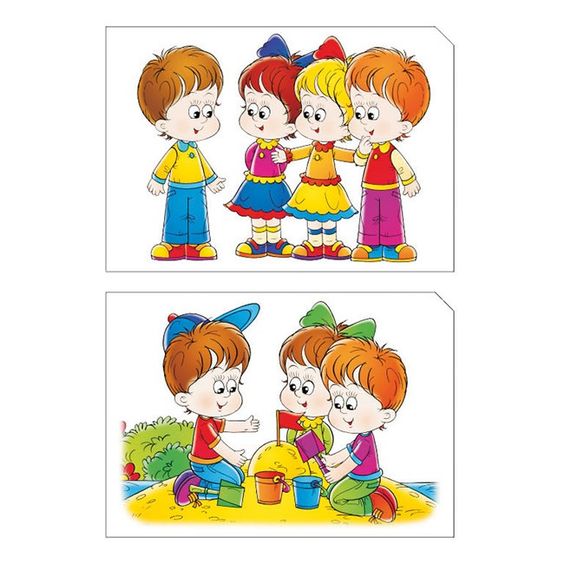 Deti s odkladom povinnej školskej dochádzkyDeti s dodatočne odloženou povinnou školskou dochádzkouDeti, ktoré dovŕšili tri roky v poradí od najstaršiehoDeti, ktoré sú v opatere osamelého zákonného zástupcuDeti mladšie ako tri roky sa prijímajú v prípade voľnej kapacity zariadenia a ak sú vytvorené vhodné materiálne, personálne a iné potrebné podmienky